Onderwerp: Specifieke dagdeel communicatie voor $cr_naam$
Cursuscode: [$cr_code$]Geachte $cb_cp_naam$,Hier vind je communicatie voor dit specifieke dagdeel. Dit kun je gebruiken bijvoorbeeld in automatisering welke je per dagdeel kunt genereren. Maar je kunt ook in je algemene communicatie van de cursus verwijzen naar een bepaalde dagdeel. De volgorde van dagdeel bepaald welke communicatie je gaat genereren. Het nummer van het dagdeel vind je in je overzicht van je cursus(sjabloon).Voorbeeld:Beste $cb_cp_naam$,Je gaat de cursus $cr_naam$ volgen.Het eerste dagdeel ($cr_d_1_naam$) begint om $cr_d_1_begintijd$ en we zijn rond $cr_d_1_eindtijd$ klaar. Wil je op deze dag ($cr_d_1_datum$) ook op tijd verschijnen op $cr_d_1_locatie_naam$?Met vriendelijke groet,$eb_naam$
$m_naam$
$m_emailadres$
$m_telefoonnummer$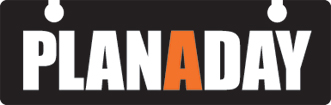 $eb_naam$
$eb_straat$ $eb_huisnummer$ $eb_huisnummer_ext$
$eb_postcode$ $eb_plaats$
$eb_telefoonnummer$
$eb_emailadres$$eb_naam$
$eb_straat$ $eb_huisnummer$ $eb_huisnummer_ext$
$eb_postcode$ $eb_plaats$
$eb_telefoonnummer$
$eb_emailadres$Aan:$cb_naam$
$cb_cp_naam$
$cb_straat$ $cb_huisnummer$ $cb_huisnummer_ext$
$cb_postcode$ $cb_plaats$$cb_naam$
$cb_cp_naam$
$cb_straat$ $cb_huisnummer$ $cb_huisnummer_ext$
$cb_postcode$ $cb_plaats$$eb_plaats$, $datum_vandaag$$eb_plaats$, $datum_vandaag$